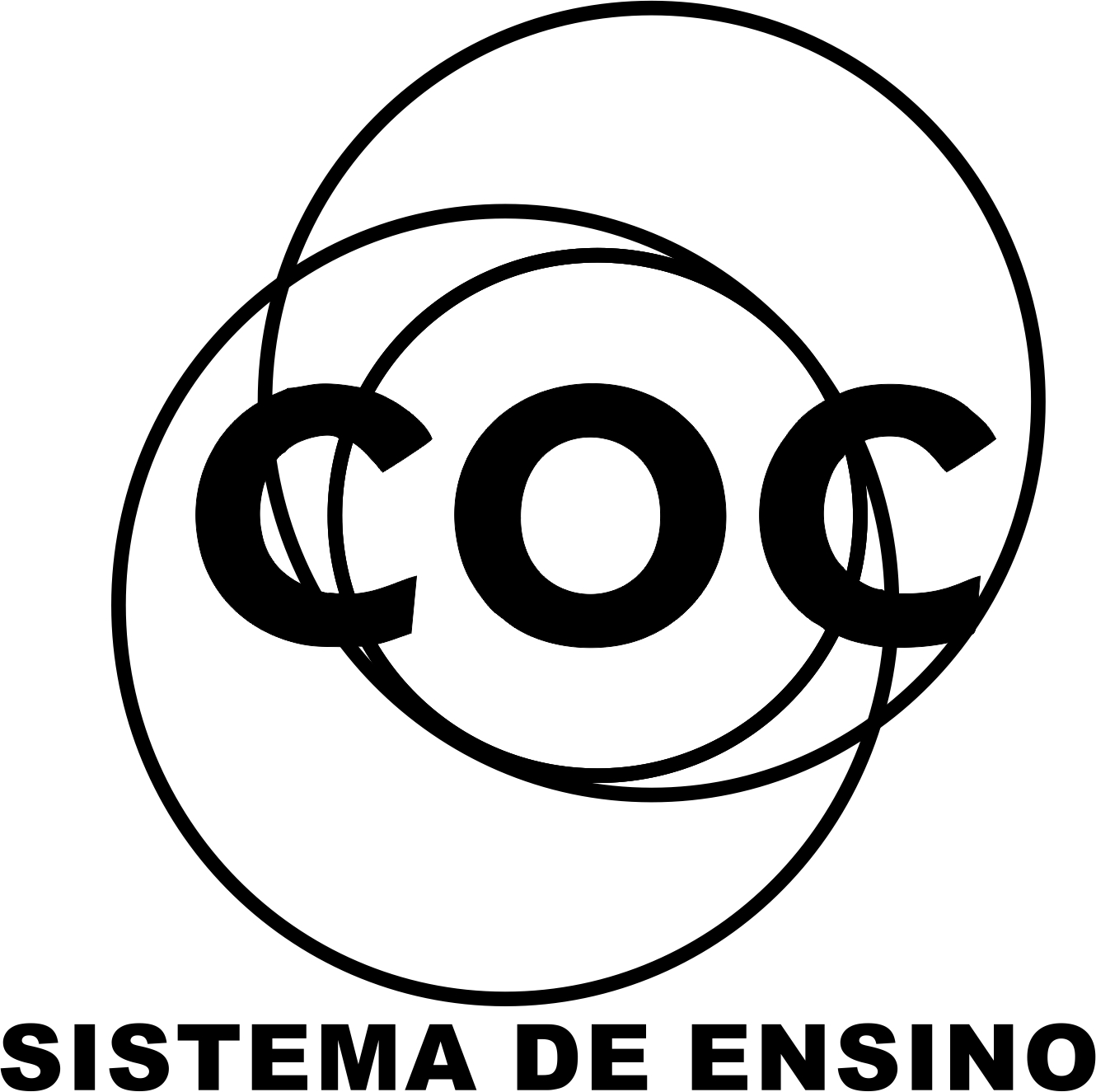 Um composto é orgânico quando:a)Possui carbono em sua molécula;b)Deriva dos seres vivos;c)Deriva dos vegetais;d)Possui obrigatoriamente carbono e nitrogênio  em sua molécula;e)N.d.r.A química orgânica estuda:a)Apenas os compostos produzidos por animais;b)Todos os compostos que  derivam dos seres vivos;c)Apenas compostos que vieram do planeta Marte;d)Todos os compostos produzidos por vegetais;e)N.d.r.Quem lançou a “Teoria da Força Vital”?a)Berzelius;b)Kekulé;c)Wöhler;d)Bergman;e)Newton.Qual destes constatou a presença de uréia partindo do cianeto de amônio:a)Kekulé ;b)Torricelli;c)Vant´Hoff;d)Whöler ;e)Lavoisier;Qual a definição de carbono primário?a)é o carbono que está ligado a um átomo de oxigênio e dois de carbono;b)é o carbono que está ligado apenas por ligação simples a três carbonos e um oxigênio;c)é o carbono que está ligado a apenas um outro carbono;d)é o carbono que não se liga a nenhum carbono;e)é o carbono que está ligado a um carbono secundário;Carbono secundário é aquele que:a)está ligado a dois carbonos;b)está ligado a um oxigênio por ligação dupla;c)na cadeia carbônica é o segundo da esquerda para s direita;d)está ligado a dois átomos de hidrogênio;e)n.d.r.Analisando a estrutura da molécula de etano é fácil observar que:a)os dois carbonos são secundários;b)os dois carbonos estão a quatro hidrogênios;c)os dois carbonos  são terciários;d)um carbono é secundário e o outro é primário;e)os dois carbonos são primários;Na estrutura do 3-etil-3-metil-4-propil-heptano encotramos:a)2 carbonos terceários, 5 carbonos secundários, 6 primários;b)1 carbono quaternário, 1 carbono terceário, 5 carbonos secundários, 6 carbonos primários;c)2 carbonos quaternários, 3 carbonos secundários, 8 carbonos primários;d)2 carbonos terceários, 6 carbonos secundários, 5 carbonos primário;e)1 carbono quaternário, 1 carbono terceário, 6 cabonos secundários, 5 carbonos primários.  Na estrutura do 2-metil-ciclopetano:a)todos os cabonos são primários;b)1carbono é primário e cinco são secudários;c)todos os carbonos são secundário;d)1 carbono é primário 1 é terceário e quatro são secundários;e)1 carbono é primário 1 é terceário e cinco são secundários.Na estrutura da naftalina:a)2 carbonos são secundários e 8 são primários;b)2 carbonos são terceários e 8 são secundários;c)todos os carbonos são secundários;d)2 carbonos são quaternários e 8 são secundários;e)1 carbono é quaternário, 1 carbono é terceário e 8 carbonos são secunários.Das substâncias abaixo, qual contém o maior número de carbonos?a)propilciclobutanob)metilciclopentanoc)3-metil-hexanod)cicloheptanoe)3-etil-2metilpentanoQual das moléculas abaixo, apresenta cadeia carbônica saturada?a)benzenob)C4H10c)3-metil-1-hexenod)C3H6e)NaftalinaUma cadeia é saturada quando:a)os carbonos estão ligados apenas por ligação simples;b)a cadeia é constituída apenas por cabonos;c)há ligação dupla entre carbonos;d)a cadeia possui mais de dez carbonos;e)quando há vários heteroátomos na cadeia.Qual das cadeias abaixo é insaturada?a)3-metil-octanob)2-etil-3-pentenoc)metil-ciclohexanod)etanoe)propano(PUC-SP) No composto CH3CH2CH2CCCH2CH3  existem:a)duas ligações sigma e quatro pi;b)Quinze ligações sigma e três pi;c)Dezoito ligações sigma e duas ligações pi;d)Quinze ligações sigma e duas ligações pi;e)Sete ligações sigma e três ligações pi.Assinale a alternativa que contém a classificação da cadeia do  (CH3)2CH-CH2-C(CH3)2CH3a)Cíclica, insaturada, ramificada;b)Acíclica, saturada, normal;c)Acíclica, insaturada, ramificada;d)Acíclica, saturada, ramificada;e)Cíclica, saturada, normal. Assinale a alternativa verdadeira:a)Cadeia ramificada é aquela que apresenta um heteroátomo ligado a um carbono secundário;b)Cadeia normal é aquela que não apresenta ligação dupla entre carbonos;c)Cadeia insaturada é aquela que apresenta ligação pi entre carbonos;d)Cadeia saturada é aquela em que pelo menos a metade do número de carbonos está ligada a um heteroátomo;e)Cadeia cíclica é aquela que não forma um ciclo de carbonos.Considere o composto  CH2 = CH – CH2 O – CH3. Qual a classificação de sua cadeia?a)Cíclica, insaturada, homogênea, normal;b)Acíclica, insaturada, heterogênea, normal;c)Acíclica, saturada, homogênea, normal;d)Acíclica, insaturada, heterogênea, ramificada;e)Cíclica, insaturada, heterogênea, normal.Seja a cadeia CH3 – CH2 – CH = O. Podemos afirmar que a cadeia é:a)Acíclica, ramificada, insaturada, homogênea;b)Acíclica, não ramificada, saturada, homogênea;c)Acíclica, não ramificada, saturada, heterogênea;d)Acíclica, ramificada, saturada, heterogênea;e)Acíclica, não ramificada, insaturada, heterogênea.Hidrocarbonetos que apresentam ligação dupla entre os carbonos recebem o nome de:a)alcanosb)alcenosc)alcinosd)ciclanose)n.d.r.Assinale a alternativa correta:a)Alcanos são hidrocarbonetos que apresentam apenas ligações duplas;b)Alcanos são hidrocarbonetos que apresentam apenas ligações simples;c)Alcanos são hidrocarbonetos que apresentam apenas ligações triplas;d)Alcenos são hidrocarbonetos que apresentam apenas ligações simples;e)Alcenos são hidrocarbonetos que apresentam apenas ligações triplas.No 2-buteno existem  ligações e respectivamente em números de:a)11 e 1b)10 e 2c)12 e 1d)10 e 1e)11 e 2Analisando a estrutura do propeno é correto afirmar que: a)Existe apenas carbono com hibridização sp;b)Há apenas um carbono com hibridização sp3;c)Existem dois carbonos com hibridização sp e outro com estrutura sp2;d)Dois carbonos possuem hibridização sp3;e)Dois carbonos possuem estrutura sp2.   Na molécula do 1,2- butadieno:a)Dois carbonos são do tipo sp e os outros dois são do tipo sp2;b)Existem carbonos com hibridização sp, sp2 e sp3;c)Um carbono é do tipo sp, e os outros são do tipo sp3;d)Existem dois carbonos com hibridização sp3;e)Apenas um carbono é do tipo sp2.Analisando-se a molécula do 2-metil- 1,2-butadieno é correto afirmar que;I existem apenas dois carbonos com hibridização spII existe apenas um carbono com hibridização spIII não existe nenhum átomo de carbono do tipo sp2IV existe apenas um carbono quaternário. Somente a alternativa I é correta;Somente as alternativas II e III são corretas;Somente as alternativas I e IIISomente a alternativa II é correta;Todas as alternativas são falsas.Das alternativas abaixo não é correto afirmar que:a)Na hibridização sp3 do átomo de carbono só ocorrem ligações sigma;b)No carbono do metano, o ângulo entre o carbono e dois hidrogênios é de aproximadamente 109°;c)O carbono que possui duas ligações duplas tem geometria linear;  d)O carbono que possui uma ligação simples e outra tripla tem geometria linear;e)O carbono do tipo sp3  tem uma ângulo de 120° com seus ligantes.O que caracteriza a função álcool?a)Grupo hidroxilab)Ligações duplas entre um carbono e um hidrogênio;c)Presença de nitrogênio na cadeia carbônicad)Grupo ON ligado à cadeia;e)n. d. r.Qual a definição de álcool secundário?a)grupo –OH ligado a dois carbonos ao mesmo tempo;b)grupo –OH ligado a carbonos que possui dupla ligação;c)grupo –OH ligado a um carbono secundário;d)grupo oxidrila ligada um carbono secundário;e)n. d. r.29- Qual terminação, segundo a IUPAC, caracteriza a nomenclatura de um álcool?al;oico;ona;ol;enoO metanol é um álcool:a)Primário;b)Secundário;c)Terciário;d)Não é tóxico;e)Que nunca foi utilizado como combustível, pois é altamente explosivo;O 1-propanol é:a)um álcool primário;b)um álcool secundário;c)é mais utilizado que o etanol para esterilizar equipamentos cirúrgicos;d)um álcool com cadeia cíclica;e)é conhecido como o álcool da madeira.Analisando-se os compostos abaixo é correto afirmar que:I     CH3-CH-CH3               OHII    OH-CH2-CH-CH3                       OH           OH      OHIII   H2C-CH-CH-CH3          OHo composto I é primário, II é secundário e III é terciário;os composto I e II são secundário e III é terciário;os compostos I e II são primários e III é terciário;o composto I e III são primários, III é secundárioo composto I é secundário.(UFPR/82) A fórmula estrutural de um composto orgânico apresenta carbonos, 10 hidrogênios e um oxigênio. Pode-se concluir que trata-se de:a)um éter somente;b)um álcool somente;c)um éster ou um álcool;d)um éter ou um álcool;e)um álcool ou aldeído.Assinale a(s) alternativa(s) incorreta(s):a)Um grupo hidroxila ligado a um carbono secundário caracteriza um álcool secundário;b)Enóis são ácidos insaturados;c)Enóis são álcoois insaturados;d)Enóis são álcoois saturados;e)Enóis são ácidos saturados.34- Qual dos seguintes nomes é o mais correto para a estrutura abaixo?           CH3H3C-C- CH2-CH2-OH           CH32,2-dimetil-4-butanol2-propil-4-butanol1,1,1-trimetil-3-propanol3,3-dimetil-4-butanol2,2-dimetil-5-pentanol35-Qual dos seguintes nomes é o mais correto para a estrutura abaixo?H3C-CH-CH2-CH-CH3 CH3-CH2        OH2-etil-4-petanol;4-etil-2-pentanol;4-etil-1-metil-l-pentanol;3-metil-5-hexanol;4-metil-2-hexanol.36- Qual das substâncias abaixo é responsável pela ressaca de quem exagera na ingestão de bebidas alcoólicas?metanalmetanoletanaletanolacetona37- A que função pertence o grupo carbonila?Aldeído;Álcool;Ácido carboxílico;Acetona;n. d. r.38- qual o nome da estrutura abaixo?                               OCH3-C                             \             H     a) metanal;     b) etanal;     c) metanol;     d) etanol;     e) propanona.39- Qual destes compostos pertence à função aldeído?CH3-CH=CH-CH3OH-CH2-CH3Ácido ascórbico;H2O;N.d.r.40- Quais destes compostos não pertencem à função do aldeído?a)Vitamina A;b)Retianal;c)Vitamina C;d)Óleo de amêndoas amargas;e)Formol.41- Assinale à alternativa correta:i-O benzaldeído tem diversas aplicações como por exemplo, na fabricação de corantes, medicamentos, perfumarias e indústrias alimentícias.ii-Os aldeídos são responsáveis pelos odores característicos da canela e do limão.iii-O sabor azedo do vinagre deve-se à presença de etanal.Apenas a alternativa II é correta;Apenas a alternativa I é correta;Apenas a alternativa III é falsa;Todas as alternativas são corretas;Todas as alternativas são falsas.42- Qual o grupo característico das cetonas:CarboxiCarbonilaHidroxilaFormilaN.d.r.43- Assinale a alternativa correta:I-As cetonas são caracterizadas pela presença de uma carbonila no carbono secundário.II-As cetonas já foram utilizadas como solvente de esmalte, mas a descoberta de propriedades tóxicas destes composto fez com que as cetonas caíssem em desuso.III-Quando um indivíduo tem hálito cetônico, existe possibilidade dele sofre de diabetes melito.Apenas a alternativa I é correta.Apenas a alternativa III é falsa.Apenas a alternativa II é falsa.Apenas a alternativa III é correta.Apenas as alternativas II e III são corretas.44- Qual terminação marca a nomenclatura das cetonas?olicoidainaona45- Qual é a nomenclatura mais correta para o composto abaixo?                         O                H3C-C-CH2-CH32- propanol2-butanol3-butanona2-butanona3-butanol46- Qual é a nomenclatura mais correta para o composto abaixo?                         O                H3C-C-CH-CH2-CH2-CH3           CH3          CH2-CH2-CH3				2-propil-4-metil-5-hexanona3-metil-5-propil-2-hexanona5-etil-3-metil-2-heptanona3-metil-5-etil-2-heptanona3-metil-5-etil-2-heptanal47- Qual função é caracterizada pela seguinte representação, R-NH2 ?amina;amidaálcoolaldeído;nenhuma função é caracterizada por esta representação.